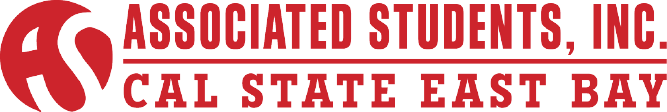 ASI Finance Committee Meeting AgendaJordan S. Leopold, VP/Chair of Finance2:00 P.M. to 4:00 P.M.Wednesday, February 25, 2015ASI Board Room, 2nd Floor, New UU Building Conferencing Instructions:Dial in the access telephone number 888-935-1819Enter participant pass code 5084625 followed by # signCALL TO ORDERROLL CALLACTION ITEM - Approval of the AgendaACTION ITEM - Approval of the May 21, 2014 MinutesPUBLIC COMMENT - Public Comment is intended as a time for any member of the public to address the committee on any issues affecting ASI and/or the California State University, East Bay.NEW BUSINESSINFORMATION ITEM – Robert’s Rules of OrderINFORMATION ITEM – Welcome PacketVIII.ACTION ITEM – Vice Chair Election IX.INFORMATION ITEM – ASI Budget TimelineX.DISCUSSION ITEM – Club Funding PolicyXI.ROUNDTABLE REMARKSXII.ADJOURNMENT